           Правила для самых юных жителей МО «Середкино».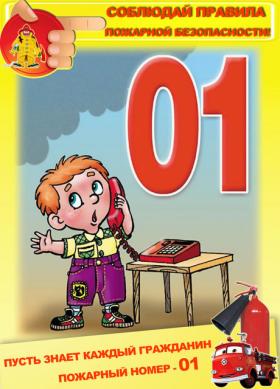 Тили-бом, тили-бом! Загорелся Кошкин дом!

   Не секрет, что пожары чаще всего происходят от беспечного отношения к огню самих людей.
   Значительная часть пожаров происходит в жилье. Здесь гибель и травматизм людей от дыма и огня составляет 9 случаев из 10. По данным Центра пожарной статистики в России при пожарах среди 1 миллиона потерпевших погибает более 100 человек. Это в 6 раз больше, чем в США.
    Основными причинами пожаров в быту являются: неосторожное обращение с огнем при курении и приготовлении пищи, использование электробытовых приборов, теле-, видео- и аудиотехники, не адаптированной к отечественной электросети или неисправных, проведение электросварочных работ при ремонтных работах в квартирах, детские шалости с огнем…

                               Пожарная безопасность в квартире

— Правило № 1. Не балуйся дома со спичками и зажигалками. Это одна из причин пожаров.
— Правило № 2. Не оставляй без присмотра включенные электроприборы, особенно утюги, обогреватели, телевизор, светильники и др. Уходя из дома, не забудь их выключить.
— Правило № 3. Не суши белье над плитой. Оно может загореться.
— Правило № 4. Не забывай выключить газовую плиту. Если почувствовал запах газа, не зажигай спичек и не включай свет. Срочно проветри квартиру.
— Правило № 5. Ни в коем случае не зажигай фейерверки, свечи или бенгальские огни дома без взрослых.

                               Пожарная безопасность в деревне

— Правило № 1. В деревне или на даче без взрослых не подходи к печи и не открывай печную дверцу. Оттуда могут выскочить раскаленный уголек или искра и стать причиной пожара.
— Правило № 2. Никогда не прикасайся голыми руками к металлическим частям печки. Ты можешь получить серьезный ожог.
— Правило № 3. Не трогай без разрешения взрослых печную заслонку. Если ее закрыть раньше времени, в доме скопится угарный газ, и можно задохнуться.

                                   Пожарная безопасность в лесу

— Правило № 1. Пожар — самая большая опасность в лесу. Поэтому не разводи костер без взрослых.
— Правило № 2. Не балуйся с огнем. В сухую жаркую погоду достаточно одной спички или искры от фейерверка, чтобы лес загорелся.
— Правило № 3. Если пожар все-таки начался, немедленно выбегай из леса. Старайся бежать в ту сторону, откуда дует ветер.
— Правило № 4. Выйдя из леса, обязательно сообщи о пожаре взрослым.



     Если начался пожар, а взрослых дома нет, поступай так:

Правило № 1. Если огонь небольшой, можно попробовать сразу же затушить его, набросив на него плотную ткань или одеяло, заливая водой или засыпая песком.

Правило № 2. Если огонь сразу не погас, немедленно убегай из дома в безопасное место. И только после этого позвони в пожарную охрану по телефону «01» или попроси об этом соседей.

Правило № 3. Если не можешь убежать из горящей квартиры, сразу же позвони по телефону «01» и сообщи пожарным точный адрес и номер своей квартиры. После этого зови из окна на помощь соседей и прохожих.

Правило № 4. При пожаре дым гораздо опаснее огня. Большинство людей при пожаре гибнут от дыма. Если чувствуешь, что задыхаешься, опустись на корточки или продвигайся к выходу ползком — внизу дыма меньше.

Правило № 5. Если в помещение проник дым, надо смочить водой одежду, покрыть голову мокрой салфеткой и выходить пригнувшись или ползком.

Правило № 6. Обязательно закрой форточку и дверь в комнате, где начался пожар. Закрытая дверь может не только задержать проникновение дыма, но иногда и погасить огонь.

Правило № 7. Наполни водой ванну, ведра, тазы. Можешь облить водой двери и пол.

Правило № 8. При пожаре в подъезде никогда не садись в лифт. Он может отключиться и ты задохнешься.

Правило № 9. Когда приедут пожарные, во всем их слушайся и не бойся. Они лучше знают, как тебя спасти.

    Запомните самое главное правило не только при пожаре, но и при                любой другой опасности:
«Не поддавайтесь панике и не теряйте самообладания!»